16 октября 2018  на базе МАОУ «Туртасская средняя общеобразовательная школа» Уватского муниципального района прошло методическое заседание педагогов-психологов и социальных педагогов на тему «Организация профилактической и безопасной среды  в образовательном учреждении».Специалистами МКУ «Ресурсно-методический центр Уватского муниципального района»  были предложены методические рекомендации и советы по безопасность детей в сети Интернет, о ранней диагностики специалистами отклоняющегося поведения несовершеннолетних. Педагог - психолог МАОУ «Туртасская СОШ» Давыденко Н.В. поделилась опытом работы  с педагогическим коллективом по профилактике девиантного поведения несовершеннолетних.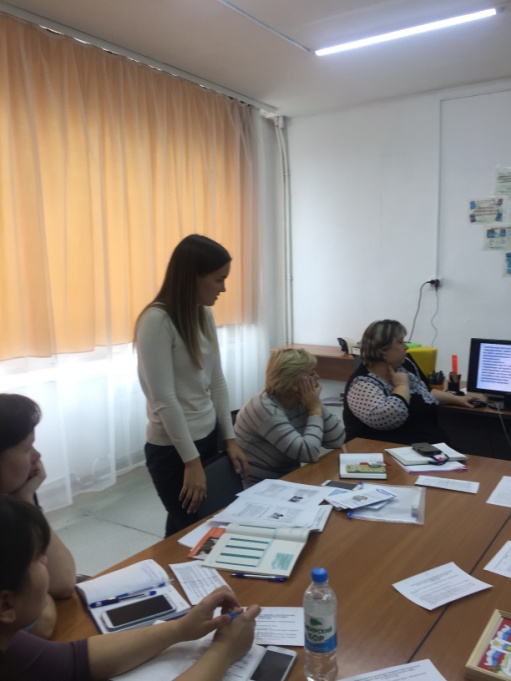 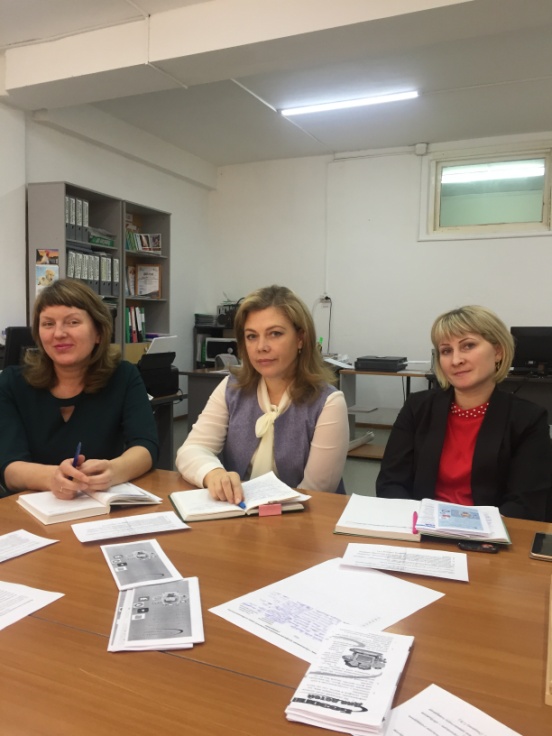 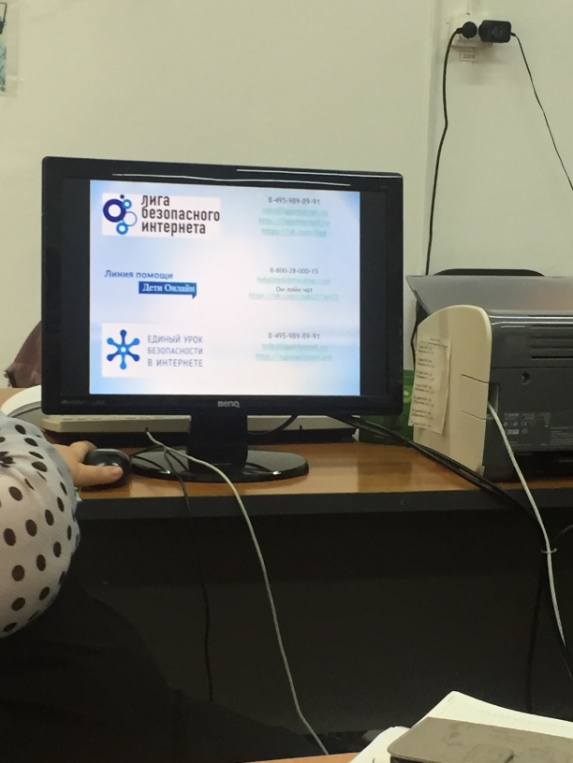 